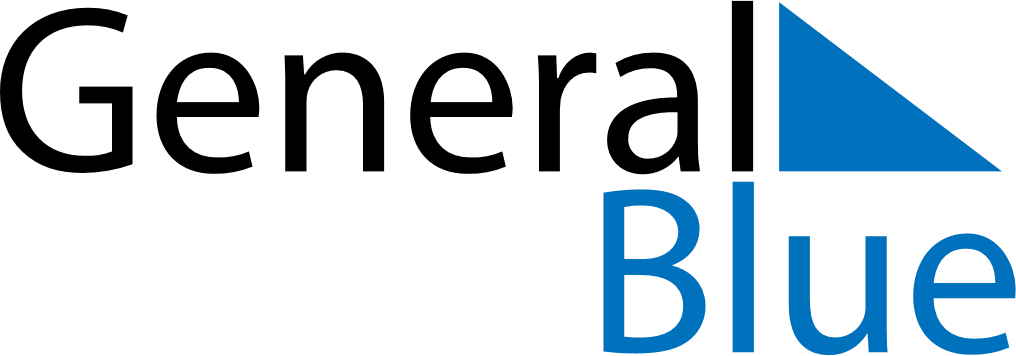 December 2024December 2024December 2024December 2024December 2024December 2024Antigua and BarbudaAntigua and BarbudaAntigua and BarbudaAntigua and BarbudaAntigua and BarbudaAntigua and BarbudaMondayTuesdayWednesdayThursdayFridaySaturdaySunday123456789101112131415V.C Bird Day1617181920212223242526272829Christmas DayBoxing Day3031NOTES